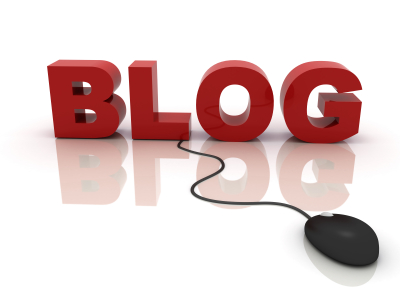 	Correct Spelling	Correct Punctuation	Complete Sentences with Correct Grammar	Interesting Style	Point of View Well Stated			Word Use Cafefully Chosen	On Topic		Unique, Original Ideas	Meaningful addition to topic